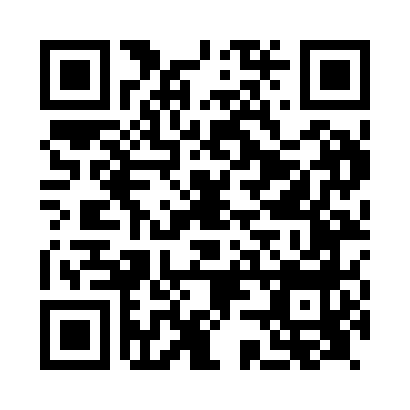 Prayer times for Danby Wiske, North Yorkshire, UKMon 1 Jul 2024 - Wed 31 Jul 2024High Latitude Method: Angle Based RulePrayer Calculation Method: Islamic Society of North AmericaAsar Calculation Method: HanafiPrayer times provided by https://www.salahtimes.comDateDayFajrSunriseDhuhrAsrMaghribIsha1Mon2:534:361:106:539:4311:272Tue2:534:371:106:539:4311:263Wed2:544:381:106:539:4211:264Thu2:554:391:106:529:4211:265Fri2:554:401:116:529:4111:266Sat2:564:411:116:529:4011:267Sun2:564:421:116:529:4011:258Mon2:574:431:116:519:3911:259Tue2:584:441:116:519:3811:2510Wed2:584:451:116:519:3711:2411Thu2:594:461:126:509:3611:2412Fri3:004:481:126:509:3511:2313Sat3:004:491:126:499:3411:2314Sun3:014:501:126:499:3311:2215Mon3:024:521:126:489:3211:2216Tue3:024:531:126:479:3011:2117Wed3:034:541:126:479:2911:2118Thu3:044:561:126:469:2811:2019Fri3:054:571:126:459:2711:1920Sat3:054:591:126:459:2511:1921Sun3:065:001:126:449:2411:1822Mon3:075:021:126:439:2211:1723Tue3:085:041:126:429:2111:1624Wed3:095:051:126:419:1911:1625Thu3:095:071:126:409:1711:1526Fri3:105:081:126:399:1611:1427Sat3:115:101:126:389:1411:1328Sun3:125:121:126:379:1211:1229Mon3:135:131:126:369:1111:1130Tue3:135:151:126:359:0911:1031Wed3:145:171:126:349:0711:09